Materials for prostheticsMaterials for prostheticsMaterials for prostheticsMaterials for prostheticsAnalyse data to find the best material for a prosthetic footAnalyse data to find the best material for a prosthetic footAnalyse data to find the best material for a prosthetic footAnalyse data to find the best material for a prosthetic footSubject(s):  Science, Design & Technology, MathematicsApprox time: 30-45 mins Key words / Topics: prostheticssmart materialsstressstrainelasticityapplications & implications of science standard formdimensionsgradientmeasurementsSuggested Learning OutcomesBe able to make the link between material properties and material usage Understand how smart materials are used in a real life context Use and manipulate material-related dataBe able to make the link between material properties and material usage Understand how smart materials are used in a real life context Use and manipulate material-related dataBe able to make the link between material properties and material usage Understand how smart materials are used in a real life context Use and manipulate material-related dataBe able to make the link between material properties and material usage Understand how smart materials are used in a real life context Use and manipulate material-related dataIntroductionThe development of new materials with incredible properties is changing the way we live. From LCD TVs to super light airliners, these materials have quickly found their way into pretty much all of the modern technology around us.One area where modern materials have made a huge impact is in the development of prosthetic devices. Some of these devices are beginning to outperform ‘natural’ body parts.The resources within this, and the related activities, encourage students to investigate the properties of smart materials and carry out some data manipulation. Students will also explore the possible moral and ethical issues associated with people potentially choosing to replace healthy body parts with artificial prostheses because they offer higher performance.Purpose of this activityThis activity is designed as a main lesson activity. Students carry out some data manipulation to find the best material from which to make a prosthetic foot. The activity offers strong opportunities for cross-curricular work with Mathematics.The development of new materials with incredible properties is changing the way we live. From LCD TVs to super light airliners, these materials have quickly found their way into pretty much all of the modern technology around us.One area where modern materials have made a huge impact is in the development of prosthetic devices. Some of these devices are beginning to outperform ‘natural’ body parts.The resources within this, and the related activities, encourage students to investigate the properties of smart materials and carry out some data manipulation. Students will also explore the possible moral and ethical issues associated with people potentially choosing to replace healthy body parts with artificial prostheses because they offer higher performance.Purpose of this activityThis activity is designed as a main lesson activity. Students carry out some data manipulation to find the best material from which to make a prosthetic foot. The activity offers strong opportunities for cross-curricular work with Mathematics.The development of new materials with incredible properties is changing the way we live. From LCD TVs to super light airliners, these materials have quickly found their way into pretty much all of the modern technology around us.One area where modern materials have made a huge impact is in the development of prosthetic devices. Some of these devices are beginning to outperform ‘natural’ body parts.The resources within this, and the related activities, encourage students to investigate the properties of smart materials and carry out some data manipulation. Students will also explore the possible moral and ethical issues associated with people potentially choosing to replace healthy body parts with artificial prostheses because they offer higher performance.Purpose of this activityThis activity is designed as a main lesson activity. Students carry out some data manipulation to find the best material from which to make a prosthetic foot. The activity offers strong opportunities for cross-curricular work with Mathematics.The development of new materials with incredible properties is changing the way we live. From LCD TVs to super light airliners, these materials have quickly found their way into pretty much all of the modern technology around us.One area where modern materials have made a huge impact is in the development of prosthetic devices. Some of these devices are beginning to outperform ‘natural’ body parts.The resources within this, and the related activities, encourage students to investigate the properties of smart materials and carry out some data manipulation. Students will also explore the possible moral and ethical issues associated with people potentially choosing to replace healthy body parts with artificial prostheses because they offer higher performance.Purpose of this activityThis activity is designed as a main lesson activity. Students carry out some data manipulation to find the best material from which to make a prosthetic foot. The activity offers strong opportunities for cross-curricular work with Mathematics.ActivityTeacher notes1. Split the class into teams. Students work as teams of engineering materials consultants and have to find the best material from which to make a prosthetic foot. Explain the scenario given on the Which Material (Brief). (ca three minutes)2. Using the Which Material (Brief) and the Materials Data Sheet (Handout), students will plot graphs of stress against strain for seven different materials and calculate the gradient in order to find the stiffness for each material.Based on this information, students should select which of the seven materials is the most suitable for the construction of the foot.3. Students present their recommendations to the rest of the class. Other teams comment on their recommendations.Alternatively, teams can hand their work in. (ca 12 minutes)Continue the lesson with the practical activity ‘Which Material 2’ (see Related activities section below)Students could research which real materials have properties similar to the one they have chosen for the prosthetic foot.Students could be asked to consider whether there will come a time when people will want perfectly healthy natural body parts removed and replaced with prosthetics because they offer better performance. If they think this is likely to be so they could be asked to consider what the possible ethical and moral implications might be.Students could test their knowledge of materials and prosthetics by watching the films and then completing the Nature Reinvented quiz on the IET Faraday website.  Which Material (Brief)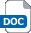  Materials Data Sheet (Handout)An additional Definitions (Handout) is also provided. This sheet provides students with definitions of some of the terms used in the activity which they may not be familiar with.Answers to the exercise can be found on the sheet Materials Data Sheet (Answers). (ca 30 minutes)  Nature Reinvented film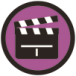   Bionic Limbs filmDifferentiationBasicExtensionGive students squared paper rather than graph paper with scaled axis.  Students can then more easily plot the graphs.  Students could even use a graphic package like MS Excel to aid them in calculating the gradient. It may also be useful to briefly go over the method for finding the gradient of a straight line graph.Define stress and strain for students and ask them to suggest suitable tests for determining stress and strain before giving them the Materials Data Sheet (Handout). Students can assume that the material to be tested is in the form of a piece of circular section metal wire. Their suggestions need only be general i.e. measure the diameter of the wire, calculate its cross-sectional area and then hang a known mass from it.   Multiply the mass in kilograms by 9.8 m/s2 to find the force (weight) in Newtons. Then calculate the stress by dividing the force by the cross-sectional area.  For strain, simply measure the length of the wire before the force is applied, measure the wire while the force is being applied and calculate the extension. Strain is then calculated by extension/original length.It could also be explained to more able students that the value for ‘stiffness’ which they are finding is actually called the Young modulus or the modulus of elasticity.ResourcesRequired files                              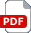 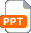 Graph Paper Which Material (Brief) Materials Data Sheet (Handout) Materials Data Sheet (Answers) Definitions (Handout)Additional websitesNOVA Online: Some useful teacher reference material can be found on the NOVA website (of the Public Broadcasting Service (PBS)) at www.pbs.org/wgbh/nova/eheart/manmade.html which shows an annotated diagram of a human body with various prostheses in place.Professor Kevin Warwick: (www.kevinwarwick.com) Based at the University of Reading and has implanted several computer chip devices in his left arm which allow him to interface directly with a range of equipment Daily Mail Online: An article about Paralympic T44 100metres champion Johnny Peacock, an amputee who uses a prosthetic leg to help him compete (http://www.dailymail.co.uk/sport/othersports/article-2327184/Jonnie-Peacock-changes-blades-hopes-avoid-row--Laura-Williamson.html).NOVA Online: Some useful teacher reference material can be found on the NOVA website (of the Public Broadcasting Service (PBS)) at www.pbs.org/wgbh/nova/eheart/manmade.html which shows an annotated diagram of a human body with various prostheses in place.Professor Kevin Warwick: (www.kevinwarwick.com) Based at the University of Reading and has implanted several computer chip devices in his left arm which allow him to interface directly with a range of equipment Daily Mail Online: An article about Paralympic T44 100metres champion Johnny Peacock, an amputee who uses a prosthetic leg to help him compete (http://www.dailymail.co.uk/sport/othersports/article-2327184/Jonnie-Peacock-changes-blades-hopes-avoid-row--Laura-Williamson.html).NOVA Online: Some useful teacher reference material can be found on the NOVA website (of the Public Broadcasting Service (PBS)) at www.pbs.org/wgbh/nova/eheart/manmade.html which shows an annotated diagram of a human body with various prostheses in place.Professor Kevin Warwick: (www.kevinwarwick.com) Based at the University of Reading and has implanted several computer chip devices in his left arm which allow him to interface directly with a range of equipment Daily Mail Online: An article about Paralympic T44 100metres champion Johnny Peacock, an amputee who uses a prosthetic leg to help him compete (http://www.dailymail.co.uk/sport/othersports/article-2327184/Jonnie-Peacock-changes-blades-hopes-avoid-row--Laura-Williamson.html).NOVA Online: Some useful teacher reference material can be found on the NOVA website (of the Public Broadcasting Service (PBS)) at www.pbs.org/wgbh/nova/eheart/manmade.html which shows an annotated diagram of a human body with various prostheses in place.Professor Kevin Warwick: (www.kevinwarwick.com) Based at the University of Reading and has implanted several computer chip devices in his left arm which allow him to interface directly with a range of equipment Daily Mail Online: An article about Paralympic T44 100metres champion Johnny Peacock, an amputee who uses a prosthetic leg to help him compete (http://www.dailymail.co.uk/sport/othersports/article-2327184/Jonnie-Peacock-changes-blades-hopes-avoid-row--Laura-Williamson.html).Related activities (to build a full lesson)Starters (Options)FILM: Bionic LimbsFILM: Nature ReinventedFILM: Prosthetic DesignACTIVITY: Engineering prosthetics ACTIVITY:  Prosthetic devicesMain (Options)ACTIVITY:  Prosthetic replacementsACTIVITY:  Smart Materials 1ACTIVITY:  Smart Materials 2Starters (Options)FILM: Bionic LimbsFILM: Nature ReinventedFILM: Prosthetic DesignACTIVITY: Engineering prosthetics ACTIVITY:  Prosthetic devicesMain (Options)ACTIVITY:  Prosthetic replacementsACTIVITY:  Smart Materials 1ACTIVITY:  Smart Materials 2Extension (Options)ACTIVITY:  Materials for prostheticsACTIVITY:  Materials for prosthetics 2PlenaryGAME:  Bionic GamesQUIZ:  Nature ReinventedOpportunities within activity for presentations, peer/self assessmentReflection on Objectives and PLTS skills usedExtension (Options)ACTIVITY:  Materials for prostheticsACTIVITY:  Materials for prosthetics 2PlenaryGAME:  Bionic GamesQUIZ:  Nature ReinventedOpportunities within activity for presentations, peer/self assessmentReflection on Objectives and PLTS skills usedThe Engineering Context    The story Nature ReinventedThe story Bionic LimbsCurriculum links Curriculum links England: National CurriculumScience KS3 3a, 3b, 3c, 3d, 4a, 4b, 4c, 21cKS4 1.1a,b, 1.2a,b, 1.3a,b,c, 2.2dDesign & Technology KS3 3b, 3d, 4aMathematicsKS3 1a, 1b, 1e, 1f, 1g, 2a, 2c, 2g, 3b, 3c, 4a, 4d, 4l, 4o, 5b, 5m, 6a, 6j, 9a, 9bKS4 1.1a, 1.1b, 1.1c, 1.2a, 1.2b, 1.3b, 2.1a, 2.1d, 2.2a, 2.2h, 2.2k, 2.2l, 2.2n, 2.2o, 2.4a, 2.4b, 3.1a, 3.1b, 3.2a, 3.2g, 4dGCSEAQA Design and Technology 3.1.1, 3.1.3, 3.1.6.2, 3.2.2, 3.2.5, 3.3.7Edexcel Design and Technology1.1.4, 1.2.1, 1.2.2, 1.4.1, 1.4.2Eduqas Design and TechnologyTechnical principles - Core knowledge and understanding1. The impact of new and emerging technologies on: industry, enterprise, sustainability, people, culture, society, the environment, production techniques, systems2. How the critical evaluation of new and emerging technologies informs design decisions; considering contemporary and potential future scenarios from different perspectives, such as ethics and the environment4. Developments in modern and smart materials, composite materials and technical textilesTechnical principles - In-depth knowledge and understanding2. The way in which the selection of materials or components is influenced by a range of factors, such as functional, aesthetic, environmental, availability, cost, social, cultural and ethical factors3. The impact of forces and stresses on materials and objects and the ways in which materials can be reinforced and stiffened Designing and making principles - Develop and apply core knowledge, understanding and skills2. Identify and understand client and user needs through the collection of primary and secondary data.OCR Design and Technology1.1a, 1.2a, 2.1a, 2.2a, 3.1a, 5.1f, 5.2a, 5.2b, 5.2cAQA Engineering3.5AQA MathematicsN13, A14, S2Edexcel 9-1 MathematicsN13, A14, S2Eduqas MathematicsFN13, HN13; FA13, HA14; FS3, HS3OCR Mathematics7.04a, 10.01a, 12.02aNorthern Ireland CurriculumScienceDeveloping pupils’ Knowledge, Understanding and Skillsdevelop skills in scientific methods of enquiry to further scientific knowledge and understanding:planning for investigations, obtaining evidence, presenting and interpreting results;chemical and material behaviour: structures, properties, uses of materialsforces and energy: forces and energy transferTechnology & DesignDeveloping pupils’ Knowledge, Understanding and Skillsmanufacturing – selecting and using materials fit for purpose; safe use of a range of tools and processes appropriate to materials, demonstrating accuracy and quality of outcome(Objective 1) Developing pupils as Individualsabide by health and safety rules when using tools, machines and equipment(Objective 3) Developing pupils as Contributors to the Economy and the Environmentidentify product needs and pursue sustainable harmonious design solutions in a local outdoor/indoor contextLearning Outcomesdemonstrate practical skills in the safe use of a range of tools, machines and equipment;work effectively with others;demonstrate self management by working systematically, persisting with tasks, evaluating and improving own performance;communicate effectively in oral, visual (including graphic), written, mathematical and ICT formats showing clear awareness of audience and purpose.Mathematics and NumeracyDeveloping pupils’ Knowledge, Understanding and Skills the application of mathematical skills to real life and work situations(Objective 3) Developing pupils as Contributors to the Economy and the Environmentexplore how the skills developed through mathematics will be useful to a range of careersLearning Outcomes:decide on the appropriate method and equipment to solve problems – mental, written, calculator, mathematical instruments or a combination of these;communicate effectively in oral, visual, mathematical and ICT formats, showing clear awareness of audience and purpose.Scotland: Curriculum for ExcellenceSciencesSCN 4-16a, SCN 4-20aTechnologiesTCH 3-01a, TCH 2-12a / 3-12a, TCH 3-13a, TCH 3-13b, TCH 3-14aNumeracy and MathematicsMNU 2-03a, MNU 3-03b, MNU 3-07a, MNU 2-09c, MNU 3-09aWales: National CurriculumScienceKS3 Skills (Communication 2, 3)KS4 Skills (Communication 1, 2, 3; Enquiry and Practical Skills 2)KS4 Range (Chemical and material behaviour 4)Design & Technology KS3 Skills (Making 1, 2, 5)KS3 Range (Resistant materials and textiles 14; Systems and controls 16, 17, 18) MathematicsKS3 Skills Solve mathematical problemsselect, organise and use the mathematics, resources, measuring instruments, units of measure, sequences of operation and methods of computation needed to solve problemsuse their knowledge of mathematical relationships and structure to derive facts that they have not yet learned, and to solve numerical problemsdevelop their skills of estimating and measuring; recognise limitations on the accuracy of data and measurement; select an appropriate degree of accuracyCommunicate mathematicallyread mathematical forms of communication, including tables, diagrams, graphs, mathematical texts and ICTpresent work clearly, using diagrams, labelled graphs and symbolsReason mathematicallyevaluate results by relating them to the initial question or problemKS3 RangeMeasures and moneyfind perimeters, areas and volumes of common shapes KS4 Skills Solve mathematical problemsuse their knowledge of mathematical relationships and structure to derive facts that they have not yet learned, and to solve numerical problemsdevelop their skills of estimating and measuring; recognise limitations on the accuracy of data and measurement; select an appropriate degree of accuracyCommunicate mathematicallypresent work clearly, using diagrams, labelled graphs and symbolsReason mathematicallyevaluate results by relating them to the initial question or problemKS4 RangeNumberuse index notation and standard formMeasures and moneyuse compound measuresuse and interpret scale on graphs, maps and drawings distinguish between formulae by considering dimensionsHandling datainterpret information given in a wide range of graphs, diagrams and statistics, particularly real-life dataAssessment opportunitiesAssessment opportunitiesAssessment opportunitiesPersonal, learning & thinking skills (PLTS)Personal, learning & thinking skills (PLTS)Personal, learning & thinking skills (PLTS)Creative ThinkerTeam WorkerCreative ThinkerTeam WorkerCreative ThinkerTeam Worker